РЕСПУБЛИКА  ДАГЕСТАНАДМИНИСТРАЦИЯ МУНИЦИПАЛЬНОГО  РАЙОНА«МАГАРАМКЕНТСКИЙ  РАЙОН» 368780, с.Магарамкент, ул.Гагарина,2      тел/факс: 55-18- 00, 55-18-01,      e-mail: mkentrayon@e-dag.ruПОСТАНОВЛЕНИЕ  «_20_» __02___2021г                  с. Магарамкент                                   №__35__О внесении изменений в муниципальную программу«Формирование современной городской среды в муниципальном районе«Магарамкентский район» Республики Дагестан на 2019-2024 годы», утвержденную постановлением администрации муниципального района«Магарамкентский район» от 15.03.2019 г. №127В соответствии с постановлением Правительства РД от 30.12.2020г. №303 «О внесении изменений в постановление Правительства Республики Дагестан от 10.04.2019г. №76 «а» и письмом Минстроя РД от 19.01.2031г. 11-01.3-350/21 о необходимости внесения изменений в муниципальную программу по формированию комфортной городской среды в муниципальном районе «Магарамкентский район» Республики Дагестан на 2019-2024 годы, п о с т а н о в л я ю :Утвердить прилагаемые изменения, которые вносятся в муниципальную программу «Формирование современной городской среды в муниципальном районе «Магарамкентский район» Республики Дагестан на 2019-2024 годы», утвержденную постановлением администрации муниципального района «Магарамкентский район» от 15.03.2019 г. №127        2. Настоящее постановление разместить на официальном сайте муниципального района «Магарамкентский район».        3. Настоящее постановление вступает в силу со дня его подписания.Глава муниципального района						Ф. З. АхмедовУтвержденыпостановлением администрации МР «Магарамкентский район»от « 20 » ___02__2021г.    №_35ИЗМЕНЕНИЯ,которые выносятся в муниципальную программу «Формирование современной городской среды» национального проекта «Жилье и городская среда» в муниципальном районе «Магарамкентский район» Республики Дагестан на 2019-2024 гг., утвержденную постановлением администрации муниципального района «Магарамкентский район» от 15.03.2019г. №127.	1.В Паспорте муниципальной программы:	а) в позиции «Целевые индикаторы и показатели Программы»Количество реализованных комплексных проектов создания комфортной городской среды общественных территорий, отобранных на конкурсной основе цифру 4 изменить на 12; 	Количество благоустроенных общественных территорий, включенных в государственную и муниципальную программу формирования современной городской среды цифру 18 изменить на 20;б) позицию «Объемы бюджетных ассигнований Программы» изложить в следующей редакции:«Общий объем финансирования Программы в 2019-2024 годах за счет всех источников составляет- 61407,659 тыс. руб., из них:за счет средств федерального бюджета – 50623,419 тыс. руб.;за счет средств республиканского бюджета Республики Дагестан – 511,338 тыс. руб.; за счет средств муниципального района – 10272,902 тыс. руб.Общий объем средств на 2019г. – 9395,803 тыс. руб., из них:за счет средств федерального бюджета – 8455,395 тыс. руб.;за счет средств республиканского бюджета Республики Дагестан – 85,408 тыс. руб.за счет муниципального района – 855,0 тыс. руб.		Общий объем средств на 2020г. - 14538,829 тыс. руб., из них:за счет средств федерального бюджета – 13149,778 тыс. руб.; за счет средств республиканского бюджета Республики Дагестан – 132,826 тыс. руб. за счет муниципального района – 1256,225 тыс. руб.Общий объем средств на 2021г. – 11625,780 тыс. руб., из них:за счет средств федерального бюджета – 6993,462 тыс. руб. 39 коп; за счет средств республиканского бюджета Республики Дагестан – 70,641 тыс. руб.за счет муниципального района – 4561,676 тыс.Общий объем средств на 2022г.– 8615,750 тыс. руб.,  из них:за счет средств федерального бюджета – 7341,593 тыс. руб.за счет средств республиканского бюджета Республики Дагестан – 74,157 тыс. руб. за счет муниципального района – 1200,0 тыс.Общий объем средств на 2023г. .– 8615,750 тыс. руб.,  из них:за счет средств федерального бюджета – 7341,593 тыс. руб.за счет средств республиканского бюджета Республики Дагестан – 74,157 тыс. руб. за счет муниципального района – 1200,0 тыс.Общий объем средств на 2024г. .– 8615,750 тыс. руб.,  из них:за счет средств федерального бюджета – 7341,593 тыс. руб.за счет средств республиканского бюджета Республики Дагестан – 74,157 тыс. руб. за счет муниципального района – 1200,0 тыс».В разделе «I. Характеристика текущего состояния сферы благоустройства вМР «Магарамкентский район»:а) после слов «с.Мугерган -1472 чел.» дополнить словами «с.Кирка -1144 чел.»б) в позиции «Количество и площадь площадок, специально оборудованных для отдыха, общения и проведения досуга разными группами населения муниципальных образований (спортивные площадки, детские площадки, площадки для выгула собак и другие), (ед./кв. м) –показатель «3/14900» изменить на 7/23416»Раздел «V. Информация по ресурсному обеспечению Программы» изложить в следующей редакции:«Общий объем финансирования Программы в 2019-2024 годахза счет всех источников составляет  61407,659 тыс. рублей, из них:за счет средств федерального бюджета – 50623,419 тыс. ;за счет средств республиканского бюджета Республики Дагестан –511,338тыс. руб.;за счет средств местного бюджета – 10272,902 тыс. руб.    	Общий объем средств на 2019г. – 8540,803 тыс. руб., из них:за счет средств федерального бюджета – 8455,395тыс. руб.;за счет средств республиканского бюджета Республики Дагестан – 85,408 тыс. руб.за счет муниципального района – 855,0 тыс. руб.    	Общий объем средств на 2020г. - 14538,829 тыс. руб., из них:за счет средств федерального бюджета – 13149,778 тыс. руб.; за счет средств республиканского бюджета Республики Дагестан – 132,826 тыс. руб. за счет муниципального района – 1256,225 тыс. руб.    	Общий объем средств на 2021г. – 11625,780 тыс. руб., из них:за счет средств федерального бюджета – 6993,462 тыс. руб. 39 коп; за счет средств республиканского бюджета Республики Дагестан –70,641 тыс. руб. за счет муниципального района – 4561,676 тыс. руб.   	 Общий объем средств на 2022г.– 8615,750 тыс. руб. 94 коп.,  из них:за счет средств федерального бюджета – 7341,593 тыс. руб. 43коп; за счет средств республиканского бюджета Республики Дагестан – 74,157 тыс. руб.за счет муниципального района – 1200,0 тыс. руб.    	Общий объем средств на 2023г. – 8615,750 тыс. руб. 94 коп., из них: за счет средств федерального бюджета – 7341,593 тыс. руб. 43коп; за счет средств республиканского бюджета Республики Дагестан – 74,157 тыс. руб. за счет муниципального района – 1200,0 тыс. руб.	   	 Общий объем средств на 2024г. – 8615,750 тыс. руб. 94 коп., из них: за счет средств федерального бюджета – 7341,593 тыс. руб. 43коп; за счет средств республиканского бюджета Республики Дагестан – 74,157 тыс. руб. за счет муниципального района – 1200,0 тыс. руб.»Раздел «VII. Перечень программных мероприятий и механизм реализации Программы» изложить в следующей редакции:«Основные мероприятия Программы сформированы исходя из необходимости комплексного решения поставленных задач и достижения целей, направленных на повышение уровня благоустройства территорий муниципальных образований, Республики Дагестан, с указанием значений показателей конечных результатов и сроков реализации по каждому мероприятию.Для решения задач Программы планируется проведение следующих основных мероприятий, в том числе на уровне муниципальных образований:подготовка и направление в Минстрой России параметров для формирования индекса качества городской среды в отношении городских округов Республики Дагестан (по отношению к предыдущему году), в соответствии с методикой формирования индекса качества городской среды; проведение общественных обсуждений и определение территорий и мероприятий по благоустройству для их включения в муниципальные программы формирования современной городской среды, в том числе в населенных пунктах с численностью населения свыше 20 тыс. человек — по результатам голосования по отбору общественных территорий; проведение мероприятий по инвентаризации уровня благоустройства индивидуальных жилых домов и земельных участков, предоставленных для их размещения, с заключением по результатам инвентаризации соглашений с собственниками (пользователями) указанных домов (собственниками (пользователями) земельных участков) об их благоустройстве не позднее последнего года реализации Федерального проекта в соответствии с требованиями утвержденных в муниципальном образовании правил благоустройства; проведение работ по образованию земельных участков, на которых расположены многоквартирные дома, благоустройство дворовых территорий которых выполняется с использованием субсидии из республиканского бюджета; заключение соглашений по результатам закупки товаров, работ и услуг для обеспечения муниципальных нужд в целях реализации муниципальных программ не позднее 1 апреля года предоставления субсидии — для заключения соглашений на выполнение работ по благоустройству общественных территорий, не позднее 1 апреля года предоставления субсидии — для заключения соглашений на выполнение работ по благоустройству дворовых территорий, за исключением случаев обжалования действий (бездействия) заказчика и (или) комиссии по осуществлению закупок и (или) оператора электронной площадки при осуществлении закупки товаров, работ, услуг в порядке, установленном законодательством Российской Федерации, при которых срок заключения таких соглашений продлевается на срок указанного обжалования; подготовка и утверждение с учетом обсуждения с представителями заинтересованных лиц дизайн-проекта благоустройства каждой дворовой территории, включенной в муниципальную программу, который предполагается реализовать в соответствующем году, а также дизайн-проекта благоустройства общественной территории, в которые включаются текстовое и визуальное описания проектов, их концепция и перечень (в том числе визуализированный) элементов благоустройства, предлагаемых к размещению на соответствующей территории; представление в установленный срок в Минстрой РД материалов по проектам благоустройства территорий для участия во Всероссийском конкурсе лучших проектов создания комфортной городской среды в малых городах и исторических поселениях; заключение соглашений с муниципальными образованиями победителями Всероссийского конкурса лучших проектов создания комфортной городской среды в малых городах и исторических поселениях в целях предоставления им федеральной поддержки в форме иных межбюджетных трансфертов для реализации проектов-победителей; 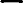 актуализация в системе «Электронный бюджет» соглашения между руководителями Федерального проекта и руководителем регионального проекта (Программы) о реализации регионального проекта (Программы); актуализация в системе «Электронный бюджет» соглашения о предоставлении субсидии из федерального бюджета бюджету Республики Дагестан на поддержку реализации Программы; актуализация соглашений с муниципальными образованиями получателями субсидии из республиканского бюджета в целях софинансирования муниципальных программ; 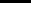 актуализация Программы и муниципальных программ формирования современной городской среды с проведением общественных обсуждений проектов муниципальных программ, подготовленных с учетом методических рекомендаций Минстроя России; актуализация по итогам общественных обсуждений Программы и муниципальных программ в 2021 году, в том числе формирование перечней городов (агломераций), в которой начиная с 2021 года приоритетное финансирование мероприятий, направленных на повышение качества городской среды, будет осуществляться в комплексе с мероприятиями иных национальных («Образование», «Здравоохранение», «Безопасные и качественные автомобильные дороги», «Культура», «Экология») и соответствующих федеральных проектов, а также комплексного плана модернизации и расширения магистральной инфраструктуры; реализация в муниципальных образованиях проектов победителей конкурса лучших проектов; представление не позднее 1 декабря текущего финансового года в Минстрой России на конкурс по отбору лучших практик (проектов) по благоустройству не менее двух реализованных в этом году проектов по благоустройству общественных территорий; повышение уровня цифровизации и улучшение качества управления городским хозяйством в конкретных городах Республики Дагестан в рамках реализации мероприятий, предусмотренных паспортом ведомственного проекта Минстроя России по цифровизации городского хозяйства «Умный город».»Приложение № 1 к муниципальной программе «Формирование современной городской среды в муниципальном районе «Магарамкентский район» на 2019-2024 годы» изложить в следующей редакции:«ОСНОВНЫЕ МЕРОПРИЯТИЯ И ПОКАЗАТЕЛИ (ИНДИКАТОРЫ) МУНИЦИПАЛЬНОЙ ПРОГРАММЫ «ФОРМИРОВАНИЕ СОВРЕМЕННОЙ ГОРОДСКОЙ СРЕДЫ  В МУНИЦИПАЛЬНОМ РАЙОНЕ «МАГАРАМКЕНТСКИЙ РАЙОН» НА 2019-2024 ГОДЫ»Приложение № 2 к муниципальной программе «Формирование современной городской среды в муниципальном районе «Магарамкентский район» на 2019-2024 годы» изложить в следующей редакции:«РЕСУРСНОЕ ОБЕСПЕЧЕНИЕ РЕАЛИЗАЦИИ МУНИЦИПАЛЬНОЙ ПРОГРАММЫ «ФОРМИРОВАНИЕ СОВРЕМЕННОЙ ГОРОДСКОЙ СРЕДЫ  В МУНИЦИПАЛЬНОМ РАЙОНЕ «МАГАРАМКЕНТСКИЙ РАЙОН» НА 2019-2024 ГОДЫ»Приложение № 3 к муниципальной программе «Формирование современной городской среды в муниципальном районе «Магарамкентский район» на 2019-2024 годы» изложить в следующей редакции:«ПЛАН РЕАЛИЗАЦИИ МУНИЦИПАЛЬНОЙ ПРОГРАММЫ «ФОРМИРОВАНИЕ СОВРЕМЕННОЙ ГОРОДСКОЙ СРЕДЫ  В МУНИЦИПАЛЬНОМ РАЙОНЕ «МАГАРАМКЕНТСКИЙ РАЙОН» НА 2019-2024 ГОДЫ» (далее – Программа)Приложение № 4 к муниципальной программе «Формирование современной городской среды в муниципальном районе «Магарамкентский район» на 2019-2024 годы» изложить в следующей редакции:«XII. ПОРЯДОК РАЗРАБОТКИ, ОБСУЖДЕНИЯ С ЗАИНТЕРЕСОВАННЫМИ ЛИЦАМИ И УТВЕРЖДЕНИЯ ДИЗАЙН-ПРОЕКТОВ БЛАГОУСТРОЙСТВА ДВОРОВЫХ И ОБЩЕСТВЕННЫХ ТЕРРИТОРИЙ ПРИ ВКЛЮЧЕНИИ ПРЕДЛОЖЕНИЙ В МУНИЦИПАЛЬНУЮ ПРОГРАММУ «ФОРМИРОВАНИЕ СОВРЕМЕННОЙ ГОРОДСКОЙ СРЕДЫВ МУНИЦИПАЛЬНОМ РАЙОНЕ «МАГАРАМКЕНТСКИЙ РАЙОН» НА 2019-2024 ГОДЫ» (далее – Программа)1. ОБЩИЕ ПОЛОЖЕНИЯ1.1. Настоящий Порядок регламентирует процедуру разработки, обсуждения с заинтересованными лицами и утверждения дизайн-проектов благоустройства дворовых территорий и общественных территорий при включении предложений в Программу (далее – Порядок) и разработан в соответствии Градостроительным кодексом Российской Федерации, Федеральным законом от 06.10.2003 г. № 131-ФЗ «Об общих принципах организации местного самоуправления в Российской Федерации», постановлением Правительства Российской Федерации от 10.02.2017 г. № 169 «Об утверждении Правил предоставления и распределения субсидий из федерального бюджета бюджетам субъектов Российской Федерации на поддержку государственных программ субъектов Российской Федерации и муниципальных программ формирования современной городской среды» и Правилами  благоустройства  территорий муниципальных образований муниципального района «Магарамкентский район», в целях обеспечения единой концепции архитектурного облика городской среды в сс. Магарамкент, Куйсун, Яраг-Казмаляр, Картас-Казмаляр, Оружба, Самур, Советское, Гапцах и (далее – муниципальные образования).1.2. Под дизайн-проектами благоустройства дворовых территорий и общественных территорий, включаемых в Программу понимается графический и текстовый материал с описанием работ и мероприятий, предлагаемых к выполнению (далее – дизайн проект). Дизайн-проект разрабатывается в виде проектно-сметной документации по благоустройству - архитектурных, планировочных, ландшафтных, дизайнерских, инженерно-технических решений, в том числе деталей и узлов, необходимых и достаточных для производства строительно-монтажных работ.1.3. К заинтересованным лицам относятся: лица, уполномоченные на представление предложений о включении дворовой или общественной территории в Программу, собственники помещений в многоквартирных домах, собственники иных зданий и сооружений, расположенных в границах дворовой территории и(или) общественной территории, подлежащей благоустройству (далее – заинтересованные лица).2. РАЗРАБОТКА ДИЗАЙН-ПРОЕКТОВ2.1. Разработка дизайн-проектов осуществляется в соответствии с Правилами благоустройства территорий  муниципальных образований муниципального района «Магарамкентский район», требованиями Градостроительного кодекса Российской Федерации, а также действующими строительными и иными нормами и правилами, с учетом мероприятий по обеспечению физической, пространственной, информационной доступности дворовых и общественных территорий для инвалидов и маломобильных групп населения. 2.2. До начала разработки проекта комплексного благоустройства территории осуществляется предпроектный анализ и формирование видения проекта – определение границ участка проектирования, анализ существующего положения, выявление индивидуальных особенностей и проблем территории, сбор исходных данных, а также идей и пожеланий местных жителей. Результаты взаимодействия заинтересованных лиц оформляются и визуализируются для обеспечения максимально широкого доступа.2.3. Дизайн-проект разрабатывается с учетом единого подхода к формированию современной комфортной городской среды и включает в себя текстовую (описательную) часть и графическую часть, в том числе в виде визуализированных изображений предлагаемого проекта. Текстовая часть включает в себя следующие разделы: - общая пояснительная записка; - фотофиксация и описание существующего положения и объектов.Графическая часть включает в себя: - схему планировочной организации территории; - план расстановки малых архитектурных форм и оборудования, - спецификацию малых архитектурных форм и элементов; - 3D-визуализацию (не менее двух изображений). 2.4. Разработка дизайн-проектов осуществляется администрацией муниципального района «Магарамкентский район» (далее – Администрация) в течение пяти дней со дня утверждения общественной комиссией по оценке предложений заинтересованных лиц, осуществлению контроля за реализацией муниципальной программы «Формирование современной городской среды в муниципальном районе «Магарамкентский район» на 2019-2024 годы» (далее – общественная комиссия) протоколов оценки (ранжирования) заявок заинтересованных лиц на включение в адресные перечни дворовых и общественных территорий Программы. 2.5. Разработка дизайн-проектов благоустройства дворовой территории многоквартирного дома осуществляется с учетом минимального перечня работ по благоустройству, установленного Правительством Республики Дагестан.3. ОБСУЖДЕНИЕ, СОГЛАСОВАНИЕ И УТВЕРЖДЕНИЕ ДИЗАЙН-ПРОЕКТОВ3.1. Для обсуждения  с заинтересованными лицами, разработанные дизайн - проекты размещаются на официальном сайте Администрации. 3.2. В целях согласования дизайн-проектов благоустройства дворовых территорий многоквартирных домов, МКУ «Отдел строительства, архитектуры и ЖКХ» уведомляет уполномоченное лицо, которое вправе действовать в интересах всех собственников помещений в многоквартирном доме, придомовая территория которого включена в адресный перечень дворовых территорий проекта Программы (далее – уполномоченное лицо), о готовности дизайн-проекта в течение 1 рабочего дня со дня его изготовления. 3.2. Уполномоченное лицо обеспечивает обсуждение, согласование дизайн - проекта, для дальнейшего его утверждения в срок, не превышающий 3 рабочих дней. 3.3. Одобренные общественной комиссией дизайн-проекты с указанием адресов размещения объектов утверждаются главой муниципального района в течение двух рабочих дней. Дизайн-проекты утверждаются в двух экземплярах, один экземпляр направляется в Минстрой РД, другой хранится в Администрации. 4. ПОРЯДОК ПОДАЧИ ЗАЯВКИ НА УЧАСТИЕ В ОБСУЖДЕНИИ С ЗАИНТЕРЕСОВАННЫМИ ЛИЦАМИ ДИЗАЙН-ПРОЕКТОВ 4.1. Заявка на участие в обсуждении дизайн-проекта дворовой территории многоквартирного дома и (или) общественной территории муниципального образования (далее – Заявка) подается заинтересованным лицом в Администрацию в письменной форме в срок, установленный в сообщении о проведении отбора дворовых и общественных территорий и подлежит обязательной регистрации в журнале учета входящей корреспонденции. Срок подачи Заявок должен составлять не более 14 календарных дней с момента опубликования сообщения на сайте организатора обсуждения с заинтересованными лицами дизайн-проектов. Все листы Заявки и прилагаемые документы должны быть прошиты и пронумерованы. Заявка должна быть скреплена печатью участника обсуждения (для юридических лиц) и подписана участником обсуждения. 4.2. К Заявке прилагаются следующие документы: 1) протокол общего собрания собственников помещений в многоквартирном доме, в котором определен состав заинтересованных лиц из числа собственников помещений для участия в обсуждении с заинтересованными лицами дизайн-проектов дворовых территорий многоквартирных домов; 2) дизайн-проект с внесенными изменениями с учетом технической возможности, и без изменения проектно-сметной документации.4.3. Рассмотрение Заявок осуществляется общественной комиссией, в соответствии с требованиями, установленным настоящим Порядком, о чем составляется протокол заседания комиссии (далее – Протокол), в котором в обязательном порядке оцениваются Заявки всех участников, с указанием изменений и другой информации. 4.4. Протокол подписывается всеми присутствовавшими членами комиссии на заседании и размещается на официальном сайте Администрации и в средствах массовой информации в течение трех рабочих дней с момента его подписания. В случае, если по окончании срока подачи Заявок подана только одна Заявка на участие в обсуждении, комиссия рассматривает указанную Заявку. Если Заявка соответствует требованиям и условиям настоящего Порядка работы, указанные в проектно-сметной документации, должны выполняться в соответствии с внесенными изменениями в дизайн-проект. В случае признания обсуждения несостоявшимся работы выполняются по ранее согласованному дизайн-проекту.» Приложение № 5 к муниципальной программе «Формирование современной городской среды в муниципальном районе «Магарамкентский район» на 2019-2024 годы» изложить в следующей редакции:№ОсновныемероприятияНаименованиепоказателя (индикатора)Ед. изм.Значения показателей по годамЗначения показателей по годамЗначения показателей по годамЗначения показателей по годамЗначения показателей по годамЗначения показателей по годам№ОсновныемероприятияНаименованиепоказателя (индикатора)Ед. изм.2019202020212022202320241.Благоустройство дворовых  территорий многоквартирных домов в с. Магарамкентувеличение количества благоустроенных дворовых территорий многоквартирных домов ед.0000002.Благоустройство общественных территорий увеличение количества благоустроенных общественных территорий;увеличение доли площади благоустроенных общественных территорий, приходящихся на 1 жителя ед.%3150420052503150315021003.Реализация комплексных проектов благоустройства территорий в муниципальных образованиях доля реализованных комплексных проектов благоустройства от общего количества реализованных проектовблагоустройства%1001001001001001004.Проведение мероприятий по обеспечению физической, пространственной, информационной доступности городской среды для различных групп населения, в том числе создание безбарьерной среды для маломобильных граждан в зоне общественных пространств муниципальных образований доля дворовых и общественных территорий, благоустроенных с учетом их доступности для маломобильных групп населения%100100100100100100НаименованиепрограммыОтветственныйисполнительпрограммыИсточникфинансированияОбъемы бюджетныхассигнований (тыс. рублей)Объемы бюджетныхассигнований (тыс. рублей)Объемы бюджетныхассигнований (тыс. рублей)Объемы бюджетныхассигнований (тыс. рублей)Объемы бюджетныхассигнований (тыс. рублей)Объемы бюджетныхассигнований (тыс. рублей)Объемы бюджетныхассигнований (тыс. рублей)Объемы бюджетныхассигнований (тыс. рублей)НаименованиепрограммыОтветственныйисполнительпрограммыИсточникфинансированиявсегов том числе по годам:в том числе по годам:в том числе по годам:в том числе по годам:в том числе по годам:в том числе по годам:в том числе по годам:НаименованиепрограммыОтветственныйисполнительпрограммыИсточникфинансированиявсего2019202020212022202220232024Муниципальная программа «Формирование современной городской среды в муниципальном районе «Магарамкентский район» на 2019-2024 годы.Администрация муниципального района «Магарамкентский район» Всего, в том числе:Федеральный бюджетРеспубликанский бюджет Республики ДагестанМестный бюджет61407,65950623,419511,33810272,9029395,88455,485,4855,014538,82913149,778132,8261256,22511625,7806993,46270,6414561,6778615,7507341,59374,1571200,08615,7507341,59374,1571200,08615,7507341,59374,1571200,08615,7507341,59374,1571200,0Наименование контрольного события ПрограммыСтатусОтветственный       исполнительСрок наступления контрольного события (дата)Срок наступления контрольного события (дата)Срок наступления контрольного события (дата)Срок наступления контрольного события (дата)Срок наступления контрольного события (дата)Срок наступления контрольного события (дата)Срок наступления контрольного события (дата)Наименование контрольного события ПрограммыСтатусОтветственный       исполнитель2019г.2020 г.2021 г.2022 г.2023г2023г2024г 12345678891. Проведение инвентаризации благоустройства дворовых территорий, общественных территорий (1 этап), территорий индивидуальной жилой застройки и территорий, находящихся в ведении юридических лиц и индивидуальных предпринимателей(2 этап) и подготовка паспортов благоустройстваНормативный правовой акт администрации муниципального района «Магарамкентский район» (далее – Администрация)Администрация муниципального района «Магарамкентский район»мартмартмарт2. Заключение соглашений и обеспечение благоустройства территорий индивидуальной жилой застройки и территорий, находящихся в веденииюридических лиц и индивидуальных предпринимателей за счет средств указанных лицСоглашения Администрации с собственниками (пользователями) объектов недвижимости Администрация муниципального района «Магарамкентский район»апрельапрельапрель3. Утверждение и опубликование порядка  и  сроков  представления,  рассмотрения  и  оценки  предложений граждан  о  включении  общественный  территории  в ПрограммуНормативный правовой акт Администрации Администрация муниципального района «Магарамкентский район»мартмартмарт4. Утверждение и опубликование порядкаи  сроков  представления,  рассмотрения  и  оценки  предложений  граждан, организаций  о  включении  в Программу   общественныхтерриторийнормативный правовой акт Администрации Администрация муниципального района «Магарамкентский район»»мартмартмарт5. Утверждение и опубликование порядка  общественного  обсуждения  проекта  ПрограммыНормативный правовой акт Администрации Администрация муниципального района «Магарамкентский район»мартмартмарт 6. Создание муниципальной общественной комиссии по координации и контролю за реализацией ПрограммыНормативный правовой акт АдминистрацииАдминистрация муниципального района «Магарамкентский район»мартфевральфевраль7. Проведение общественных обсуждений и утверждение откорректированных правил благоустройства территорий муниципальных образований муниципального района «Магарамкентский район»Нормативные правовые акты органов местного самоуправления муниципальных образований Администрация муниципального района «Магарамкентский район»мартмартмарт8. Разработка (внесение изменений) и опубликование для общественного  обсуждения  (со  сроком  обсуждения  не  менее  30  дней)  проекта  Программы Проект Программы Администрация муниципального района «Магарамкентский район»мартмартмарт9. Утверждение (внесение изменений)ПрограммыНормативный правовой акт Администрации Администрация муниципального района «Магарамкентский район»мартмартмарт10. Подготовка и утверждение с учетом обсуждения с заинтересованными лицами дизайн-проектов благоустройства дворовыхи общественных  территорий, включенных в ПрограммуУтвержденные дизайн-проекты, размещенные на сайте Администра     ции  МР «Магарамкентский район»Администрация муниципального района «Магарамкентский район»мартмартмарт11. Заключение соглашения о предоставлении субсидии из республиканского бюджета РД бюджету муниципального района «Магарамкентский район» на поддержку Программы (далее – Соглашение)СоглашениеАдминистрация муниципального района «Магарамкентский район»апрельянварьянварь12. Назначение ответственного лица и регулярное размещение информации в модуле «Формирование комфортной городской среды» государственной информационной системы жилищно-коммунального хозяйства (ГИС ЖКХ) в течение всего периода реализации ПрограммыСправкаинформацияМКУ «Отдел строительства, архитектуры и ЖКХ» МР «Магарамкентский район»апрельянварьянварь13. Представление ежеквартальных отчетов и  отчета об исполнении Соглашения в Минстрой РД ОтчетМКУ «Отдел строительства, архитектуры и ЖКХ» МР «Магарамкентский район»ежеквартально до 10 числа следующего месяца ежеквартально до 10 числа следующего месяца ежеквартально до 10 числа следующего месяца ежеквартально до 10 числа следующего месяца ежеквартально до 10 числа следующего месяца Адресный перечень многоквартирных домов, дворовые территории которых отобраны и подлежат благоустройствуАдресный перечень многоквартирных домов, дворовые территории которых отобраны и подлежат благоустройствуАдресный перечень многоквартирных домов, дворовые территории которых отобраны и подлежат благоустройствуАдресный перечень многоквартирных домов, дворовые территории которых отобраны и подлежат благоустройствуАдресный перечень многоквартирных домов, дворовые территории которых отобраны и подлежат благоустройствуАдресный перечень многоквартирных домов, дворовые территории которых отобраны и подлежат благоустройствуАдресный перечень многоквартирных домов, дворовые территории которых отобраны и подлежат благоустройствуАдресный перечень многоквартирных домов, дворовые территории которых отобраны и подлежат благоустройствуАдресный перечень многоквартирных домов, дворовые территории которых отобраны и подлежат благоустройствуАдресный перечень многоквартирных домов, дворовые территории которых отобраны и подлежат благоустройствуАдресный перечень многоквартирных домов, дворовые территории которых отобраны и подлежат благоустройствуАдресный перечень многоквартирных домов, дворовые территории которых отобраны и подлежат благоустройствуАдресный перечень многоквартирных домов, дворовые территории которых отобраны и подлежат благоустройствуАдресный перечень многоквартирных домов, дворовые территории которых отобраны и подлежат благоустройству№п/пАдреса дворовых территорий многоквартирных домовМинимальныйперечень работ по благоустройствуГод реализацииГод реализацииГод реализацииГод реализацииГод реализацииГод реализацииГод реализацииГод реализацииГод реализацииГод реализацииГод реализации1. с. Магарамкентул. Совхозная, 12. с. Магарамкент ул. Совхозная, 33. с. Магарамкент ул. Совхозная, 44. с. Магарамкент ул. Совхозная, 105. с. Магарамкент ул. К. Рамазанова, 26. с. Магарамкент ул. Рамазанова, 87. с. Магарамкент ул. Лезгинцева, 3Ремонт дворовых проездов, обеспечение освещения, установка скамеек, урн для мусора, установка детских площадокАдресный перечень общественных территорий, прошедших общественное обсуждение и, подлежащих благоустройствуАдресный перечень общественных территорий, прошедших общественное обсуждение и, подлежащих благоустройствуАдресный перечень общественных территорий, прошедших общественное обсуждение и, подлежащих благоустройствуАдресный перечень общественных территорий, прошедших общественное обсуждение и, подлежащих благоустройствуАдресный перечень общественных территорий, прошедших общественное обсуждение и, подлежащих благоустройствуАдресный перечень общественных территорий, прошедших общественное обсуждение и, подлежащих благоустройствуАдресный перечень общественных территорий, прошедших общественное обсуждение и, подлежащих благоустройствуАдресный перечень общественных территорий, прошедших общественное обсуждение и, подлежащих благоустройствуАдресный перечень общественных территорий, прошедших общественное обсуждение и, подлежащих благоустройствуАдресный перечень общественных территорий, прошедших общественное обсуждение и, подлежащих благоустройствуАдресный перечень общественных территорий, прошедших общественное обсуждение и, подлежащих благоустройствуАдресный перечень общественных территорий, прошедших общественное обсуждение и, подлежащих благоустройствуАдресный перечень общественных территорий, прошедших общественное обсуждение и, подлежащих благоустройствуАдресный перечень общественных территорий, прошедших общественное обсуждение и, подлежащих благоустройству№№ п/п Наименование и адрес общественнойтерриторииПеречень работ поблагоустройствуГод реализацииГод реализацииГод реализацииГод реализацииГод реализацииГод реализацииГод реализацииГод реализацииГод реализацииГод реализацииГод реализации№№ п/п Наименование и адрес общественнойтерриторииПеречень работ поблагоустройству1.  с.Яраг-Казмаляр, прилегающие территории к МКЦ по ул. М. Ярагского 47Устройство пешеходных дорожек, обеспечение освещения, установка скамеек, установка урн для мусора, установка малых архитектурных форм, скверы, озеленение и ограждение.20192.с. Куйсун, прилегающие территории к МКЦ по ул. Абрека Гаджиева 1Устройство пешеходных дорожек, обеспечение освещения, установка скамеек, установка урн для мусора, установка малых архитектурных форм, скверы, озеленение и ограждение.20193.с. Оружба, прилегающие территории к администрации СП «сельсовет «Оружбинский» по ул. МагамедаЯрагского 18Устройство пешеходных дорожек, обеспечение освещения, установка скамеек, установка урн для мусора, установка малых архитектурных форм, скверы, озеленение и ограждение.20194.с. Самур, ул. Комсомольская, 17сельский парк202220225.Картас-Казмаляр, ул. Шоссейная, 15202020206.с. Советское, ул. Асварова, 53202220227.с. Капир-Казмаляр, ул. МагамедаЯрагского, 21 А202120218с. Гапцахул. Школьная, 19 А202020209с. Гильярул. Им. Н.Самурского, 622021202110Ходжа-Казмалярул. Административная, 452021202111с.Тагиркент-Казмалярул. Хаджи-Давуда, 332020202012с.Чахчах-Казмалярул. С. Стальского, 32023202313с. Бильбильул. Центральная, 342023202314с. Азадоглыул. Школьная, 32021202115с. Новоаулул. Феликса Ахмедова, 352024202416Бут-Казмалярул. Хрюга Тагира, 22022202217с. Целегюнул. К. Нагдалиева, 382021202118с. Мугерганул. Им.Абдулмуталиба Садыкова, 532024202419с. Магарамкентул. Мира, 32020202020с. Киркаул. Дагестанская, 2820232023